О порядке представления сведений о доходах, расходах, об имуществе и обязательствах имущественного характера лицом, замещающим муниципальную должность в Чепкас-Никольском сельском поселении, и лицами, замещающими муниципальные должности в Собрании депутатов Чепкас-Никольского сельского поселения, и членов их семей для размещения на официальном сайте Чепкас-Никольского сельского поселения в информационно-телекоммуникационной сети «Интернет» и (или) предоставления для опубликования средствам массовой информацииВ соответствии с частью 1.1 статьи 2 Закона Чувашской Республики от 
29 августа 2017 г. № 46 «О представлении гражданами, претендующими на замещение муниципальной должности, должности главы местной администрации по контракту, и лицами, замещающими указанные должности, сведений о доходах, расходах, об имуществе и обязательствах имущественного характера, проверке достоверности и полноты указанных сведений и принятии решения о применении мер ответственности за представление недостоверных или неполных таких сведений» Собрание депутатов Шемуршинского сельского поселения решило:1. Утвердить прилагаемый Порядок представления сведений о доходах, расходах, об имуществе и обязательствах имущественного характера лицом, замещающим муниципальную должность Шемуршинского сельского поселения, и лицами, замещающими муниципальную должность Собрания депутатов Шемуршинского сельского поселения, и членов их семей для размещения на официальном сайте Шемуршинского сельского поселения в информационно-телекоммуникационной сети «Интернет» и (или) предоставления для опубликования средствам массовой информации.2. Настоящее решение вступает в силу со дня его официального опубликования.Председатель Собрания депутатовЧепкас-Никольского сельского поселенияШемуршинского района Чувашской Республики                                           Т.В. ВоробьеваГлава Чепкас-Никольского сельского поселенияШемуршинского района Чувашской Республики                                           Л.Н. Петрова ПОРЯДОКпредставления сведений о доходах, расходах, об имуществе и обязательствах имущественного характера лицом, замещающим муниципальную должность в Чепкас-Никольском сельском поселении, и лицами, замещающими муниципальные должности в Собрании депутатов Чепкас-Никольского сельского поселения, и членов их семей для размещения на официальном сайте Чепкас-Никольского сельского поселения в информационно-телекоммуникационной сети «Интернет» и (или) предоставления для опубликования средствам массовой информации1. Настоящий Порядок определяет процедуру представления лицом, замещающим муниципальную должность в Чепкас-Никольского сельском поселении, и лицами, замещающими муниципальные должности в Собрании депутатов Чепкас-Никольского сельского поселения, и членов их семей для размещения на официальном сайте Чепкас-Никольского сельского поселения в информационно-телекоммуникационной сети «Интернет» и (или) предоставления для опубликования средствам массовой информации (далее соответственно – Порядок, сведения о доходах для размещения в сети «Интернет»).В настоящем Порядке используются понятия, предусмотренные Федеральными законами «Об общих принципах организации местного самоуправления в Российской Федерации», «О противодействии коррупции» и «О контроле за соответствием расходов лиц, замещающих государственные должности, и иных лиц их доходам».2. Сведения о доходах для размещения в сети «Интернет» представляются лицами, замещающими муниципальные должности, за исключением случаев, предусмотренных пунктом 3 настоящего Порядка, ежегодно не позднее 30 апреля года, следующего за отчетным, по форме согласно приложению к настоящему Порядку.3. Лицо, замещающее муниципальную должность депутата Собрания депутатов Чепкас-Никольского сельского поселения и осуществляющее свои полномочия на непостоянной основе, представляет сведения о доходах для размещения в сети «Интернет» по форме согласно приложению к настоящему Порядку не позднее 30 апреля года, следующего за отчетным, в случае совершения в течение календарного года, предшествующего году представления сведений о доходах, расходах, об имуществе и обязательствах имущественного характера (с 1 января по 31 декабря) (далее – отчетный период), сделок по приобретению земельного участка, другого объекта недвижимости, транспортного средства, ценных бумаг, акций (долей участия, паев в уставных (складочных) капиталах организаций), совершенных им, его супругой (супругом) и (или) несовершеннолетними детьми в течение отчетного периода, если общая сумма таких сделок превышает общий доход данного лица и его супруги (супруга) за три последних года, предшествующих отчетному периоду.В случае, если в течение отчетного периода такие сделки не совершались, лицо, замещающее муниципальную должность депутата Собрания депутатов Чепкас-Никольского сельского поселения и осуществляющее свои полномочия на непостоянной основе, сведения о доходах для размещения в сети «Интернет» не представляет.4. Сведения о доходах для размещения в сети «Интернет» представляются в администрацию Чепкас-Никольского сельского поселения, либо должностному лицу, ответственному за работу по профилактике коррупционных и иных правонарушений в администрации Чепкас-Никольского сельского поселения.5. В случае если лицо, замещающее муниципальную должность, обнаружило, что в представленных им сведениях о доходах для размещения в сети «Интернет» не отражены или не полностью отражены какие-либо сведения либо имеются ошибки, оно вправе представить уточненные сведения в течение одного месяца со дня истечения срока, предусмотренного пунктом 2 настоящего Порядка.6. В случае если лицо, замещающее муниципальную должность депутата Собрания депутатов Чепкас-Никольского сельского поселения и осуществляющее свои полномочия на непостоянной основе, обнаружило, что в представленных им сведениях о доходах для размещения в сети «Интернет» не отражены или не полностью отражены какие-либо сведения либо имеются ошибки, оно вправе представить уточненные сведения в течение одного месяца со дня истечения срока, предусмотренного пунктом 3 настоящего Порядка.7. Сведения о доходах для размещения в сети «Интернет» в порядке, предусмотренном решением Собрания депутатов Чепкас-Никольского сельского поселения, размещаются на официальном сайте Чепкас-Никольского сельского поселения в информационно-телекоммуникационной сети «Интернет», а в случае отсутствия этих сведений на официальном сайте Чепкас-Никольского сельского поселения предоставляются средствам массовой информации для опубликования по их запросам.8. Сведения о доходах для размещения в сети «Интернет», представляемые в соответствии с настоящим Порядком лицами, замещающими муниципальную должность, хранятся в администрации Чепкас-Никольского сельского поселения в течение пяти лет со дня их представления.По истечении указанного срока сведения о доходах для размещения в сети «Интернет» передаются в архив администрации Чепкас-Никольского сельского поселения.__________Приложениек Порядку представления сведений о доходах, расходах, об имуществе и обязательствах имущественного характера лицом, замещающим муниципальную должность в Чепкас-Никольском сельском поселении, лицами, замещающими муниципальную должность в Собрании депутатов Чепкас-Никольского сельского поселения, и членов их семей для размещения на официальном сайте Чепкас-Никольского сельского поселения в информационно-телекоммуникационной сети «Интернет» и (или) предоставления для опубликования средствам массовой информацииСведенияо доходах, расходах, об имуществе и обязательствах имущественного характера лица, замещающего муниципальную должность в Чепкас-Никольском сельском поселении, или лица, замещающего муниципальную должность в Собрании депутатов Шемуршинского сельского поселения, и членов его семьи для размещения на официальном сайте Чепкас-Никольского сельского поселения в информационно-телекоммуникационной сети «Интернет» и (или) предоставления для опубликования средствам массовой информации за период с 1 января по 31 декабря 20__ года* Фамилия, имя, отчество не указываютсяДостоверность и полноту сведений подтверждаю: ____________________________________________________________________________      ___________________                                                                                                                              (Фамилия и инициалы, подпись лица, представившего сведения)                       (дата)                                                                                       ____________________________________________________________________________      ___________________                                                                                                                                (Фамилия и инициалы, подпись лица, принявшего сведения)                           (дата)О внесении изменений в решение Собрания депутатов Чепкас-Никольского сельского поселения от 07 октября 2015  года № 1	В целях приведения в соответствие с действующим законодательством решение Собрания депутатов Чепкас-Никольского сельского поселения Шемуршинского района Чувашской Республики от 07 октября 2015 № 1 «О регламенте Собрания депутатов Чепкас-Никольского сельского поселения Шемуршинского района Чувашской Республики решило:	1. Внести в решение Собрания депутатов Чепкас-Никольского сельского поселения Шемуршинского района Чувашской Республики от 07 октября 2015 № 1 «О регламенте Собрания депутатов Чепкас-Никольского сельского поселения Шемуршинского района Чувашской Республики» следующие изменения:	пункт 2 ст.13 изложить в следующей редакции:	2. Собрание депутатов Чепкас-Никольского сельского  поселения вправе принять решение о проведении закрытого заседания. Основанием для назначения закрытого заседания может служить обсуждение вопросов, связанных с государственной, служебной и иной охраняемой законом тайной, а также в случаях, предусмотренных федеральными конституционными законами и федеральными законами. Заявление о проведении закрытого заседания может быть представлено главой Чепкас-Никольского сельского поселения Шемуршинского  района - председателем Собрания депутатов Чепкас-Никольского сельского поселения Шемуршинского района, главой администрации Чепкас-Никольского сельского поселения Шемуршинского  района в письменной форме с обязательным указанием вопроса повестки дня и причин, по которым целесообразно рассматривать указанный вопрос в закрытом заседании.	Все полученные заявления о проведении закрытого заседания оглашаются председателем Собрания депутатов и ставятся на голосование».	2. Настоящее решение вступает в силу после его официального опубликования. Председатель Собрания депутатовЧепкас-Никольского сельского поселенияШемуршинского района Чувашской Республики                                           Т.В. ВоробьеваГлава Чепкас-Никольского сельского поселенияШемуршинского района Чувашской Республики                                           Л.Н. Петрова В соответствии со статьей 18 Федерального Закона «Об основных гарантиях избирательных прав и права на участие в референдуме граждан Российской Федерации», статьей 8 Закона Чувашской Республики «О выборах в органы местного самоуправления в Чувашской Республике»Собрание депутатов Чепкас-Никольского сельского поселения Шемуршинского района Чувашской Республики решило: Утвердить прилагаемую Схему одномандатных избирательных округов по выборам депутатов Собрания депутатов Чепкас-Никольского сельского поселения Шемуршинского района Чувашской Республики четвертого созыва, включая ее графическое изображение.Председатель Собрания депутатовЧепкас-Никольского сельского поселенияШемуршинского района Чувашской Республики                                           Т.В. ВоробьеваГлава Чепкас-Никольского сельского поселения                                                                        Шемуршинского района Чувашской Республики                                             Л.Н. ПетроваГрафическое изображение схемы одномандатных избирательных округов по выборам депутатов Собрания депутатов Чепкас-Никольского сельского поселения Шемуршинского района Чувашской Республики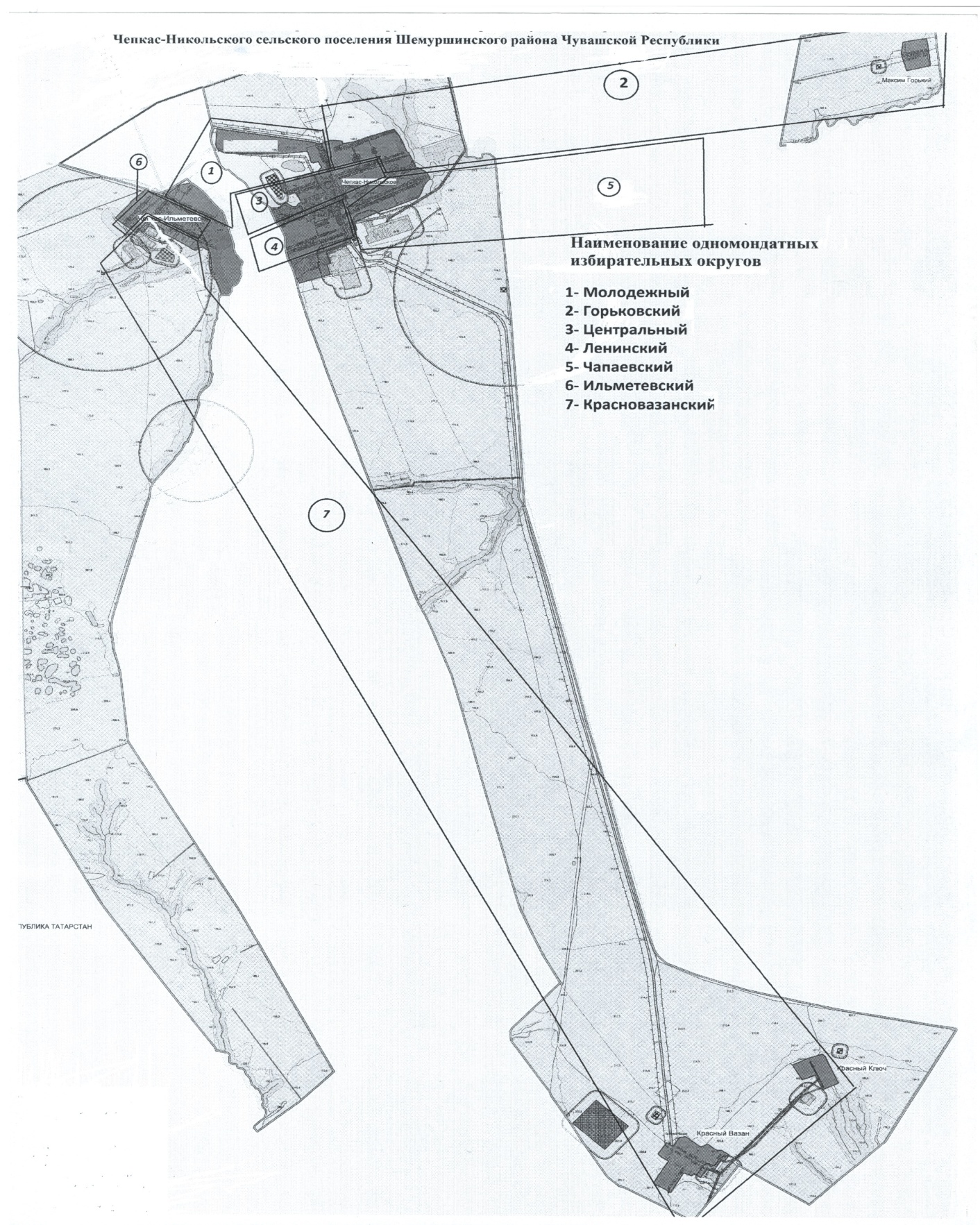 Схема одномандатных избирательных округов по выборам депутатов Собрания депутатов Чепкас-Никольского сельского поселения Шемуршинского района Чувашской Республики                                           ВЕСТИ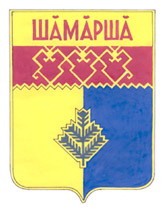 Чепкас-Никольскогосельского поселенияГазета органов местного самоуправления  Чепкас -  Никольского сельского поселенияИздается с 2 апреля . ЧЁВАШ РЕСПУБЛИКИ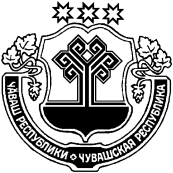 ШЁМЁРШЁ РАЙОН,ЧУВАШСКАЯ РЕСПУБЛИКА ШЕМУРШИНСКИЙ РАЙОН  АНАТ-ЧАТКАСЯЛ ПОСЕЛЕНИЙ,Н ДЕПУТАТСЕН ПУХЁВ, ЙЫШЁНУ«  21 » 02    2020 =.  № 1Анат-Чаткас ял.СОБРАНИЕ ДЕПУТАТОВ  ЧЕПКАС-НИКОЛЬСКОГО СЕЛЬСКОГО  ПОСЕЛЕНИЯ                   РЕШЕНИЕ« 21 » 02     2020 г.  № 1село  Чепкас-НикольскоеУтвержденрешением Собрания депутатов Чепкас-Никольского сельского поселения  от «21» 02 2020 г. №1Фамилия и инициалы лица, чьи сведения размещаютсяДекларированныйгодовой доход(руб.)Перечень объектов недвижимого имущества и транспортных средств, принадлежащих на праве собственностиПеречень объектов недвижимого имущества и транспортных средств, принадлежащих на праве собственностиПеречень объектов недвижимого имущества и транспортных средств, принадлежащих на праве собственностиПеречень объектов недвижимого имущества и транспортных средств, принадлежащих на праве собственностиПеречень объектов недвижимого имущества, находящихся в пользованииПеречень объектов недвижимого имущества, находящихся в пользованииПеречень объектов недвижимого имущества, находящихся в пользованииСведения об источниках получения средств, за счет которых совершены сделки (совершена сделка) по приобретению земельного участка, другого объекта недвижимости, транспортного средства, ценных бумаг, акций (долей участия, паев в уставных (складочных) капиталах организаций), если общая сумма таких сделок превышает общий доход лица, замещающего муниципальную должность, и его супруги (супруга) за три последних года, предшествующих отчетному периодуФамилия и инициалы лица, чьи сведения размещаютсяДекларированныйгодовой доход(руб.)вид объектов недвижимостиплощадь (кв.м.)страна расположениятранспортныесредствавид объектов недвижимостиплощадь (кв.м.)страна расположенияСведения об источниках получения средств, за счет которых совершены сделки (совершена сделка) по приобретению земельного участка, другого объекта недвижимости, транспортного средства, ценных бумаг, акций (долей участия, паев в уставных (складочных) капиталах организаций), если общая сумма таких сделок превышает общий доход лица, замещающего муниципальную должность, и его супруги (супруга) за три последних года, предшествующих отчетному периоду12345678910супруга (супруг)*несовершеннолетний ребенок* ЧЁВАШ РЕСПУБЛИКИШЁМЁРШЁ РАЙОН,ЧУВАШСКАЯ РЕСПУБЛИКА ШЕМУРШИНСКИЙ РАЙОН  АНАТ-ЧАТКАСЯЛ ПОСЕЛЕНИЙ,Н ДЕПУТАТСЕН ПУХЁВ, ЙЫШЁНУ«  21 » 02    2020 =.  № 2Анат-Чаткас ял.СОБРАНИЕ ДЕПУТАТОВ  ЧЕПКАС-НИКОЛЬСКОГО СЕЛЬСКОГО  ПОСЕЛЕНИЯ                   РЕШЕНИЕ« 21 » февраля 2020 г.  № 2село  Чепкас-НикольскоеЧЁВАШ РЕСПУБЛИКИШЁМЁРШЁ РАЙОН,ЧУВАШСКАЯ РЕСПУБЛИКА ШЕМУРШИНСКИЙ РАЙОН АНАТ-ЧАТКАСЯЛ ПОСЕЛЕНИЙ,Н ДЕПУТАТСЕН ПУХЁВ, ЙЫШЁНУ« 21  »  02       2020 =.  №   3              Анат-Чаткас ял.СОБРАНИЕ ДЕПУТАТОВ ЧЕПКАС-НИКОЛЬСКОГО СЕЛЬСКОГО  ПОСЕЛЕНИЯ РЕШЕНИЕ             «  21  »    02    2020 г.   № 3село Чепкас-НикольскоеОб утверждении схемы одномандатных избирательных округов по выборам депутатов Собрания депутатов Чепкас-Никольского сельского поселения Шемуршинского района Чувашской Республики четвертого созыва№округаНаименование округаМесто нахожденияокружной избирательной комиссииГраницы округа: территории входящие в его составКоличествоизбирателей1.Молодежныйздание Чепкас-Никольского сельского дома культурыАУ ЦКС Шемуршинского района Чувашской Республикис.Чепкас-Никольское: ул.Молодежная; ул.Карла Маркса, дома №№1-15(нечетные), 2-18(четные);д.Чепкас-Ильметево: ул.Терешковой дома №№4-34(четные)832.Горьковскийздание Чепкас-Никольского сельского дома культурыАУ ЦКС Шемуршинского района Чувашской Республикипос.Максим Горький; с.Чепкас-Никольское: ул.М.Горького дома  №№ 43-55(нечетные), 50-68(четные); ул.Гастелло803.Центральныйздание Чепкас-Никольского сельского дома культурыАУ ЦКС Шемуршинского района Чувашской Республикис.Чепкас-Никольское: ул.М.Горького, дома №№ 2-48(четные),1-41(нечетные); ул.Карла Маркса дома №№ 17,19,20,21,22,24; ул.Чапаева дома №№ 2-20(четные)874.Ленинскийздание Чепкас-Никольского сельского дома культурыАУ ЦКС Шемуршинского района Чувашской Республикис.Чепкас-Никольское: ул.Ленина; ул.Колхозная; ул.Карла Маркса дома №№ 23,25,26,27; ул.Чапаева  дома №№ 1-33(нечетные), 22,24885.Чапаевскийздание Чепкас-Никольского сельского дома культурыАУ ЦКС Шемуршинского района Чувашской Республикис.Чепкас-Никольское: ул.Чапаева дома №№ 26-70(четные), 35-77(нечетные)856.Ильметевскийздание Чепкас-Никольского сельского дома культурыАУ ЦКС Шемуршинского района Чувашской Республикид.Чепкас-Ильметево: ул.Победы дома №№ 2-26(четные); ул.Терешковой дома №№ 1-19(нечетные); ул.Урукова, ул. Полевая797.Красновазанскийздание Чепкас-Никольского сельского дома культурыАУ ЦКС Шемуршинского района Чувашской Республикипос.Красный Вазан;пос.Красный Ключ; д.Чепкас-Ильметево: ул.Речная; ул.Национальная; ул.Победы дома №№ 1-27(нечетные), дом № 2877Итого избирателей:Итого избирателей:Итого избирателей:Итого избирателей:579Учредитель: администрация Чепкас-Никольского сельского поселения Шемуршинского района  Чувашской РеспубликиАдрес:429173, Чувашская Республика,с.Чепкас-Никольское,ул.Чапаева, д.24. Электронная версия на сайте администрации Чепкас-Никольского сельского поселения: htt://qov.cap.ru/main.asp govid=504Главный редактор   М.Н.Мартынова Распространяется на территории Чепкас -Никольского сельского поселения.БЕСПЛАТНО.Тираж 20  экз.